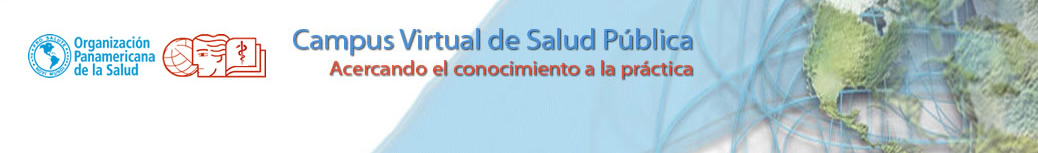 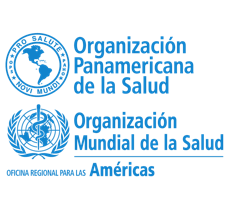 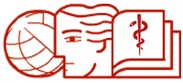 CARTA DE COMPROMISO PERSONAL E INSTITUCIONAL DE LOS PARTICIPANTES DE CURSOS VIRTUALES CON TUTORÍA DEL CVSPEstimado(a) participante:Por la presente le damos la bienvenida a los cursos virtuales ofrecidos por la Organización Panamericana de la Salud (OPS/OMS) a través del CAMPUS VIRTUAL DE SALUD PÚBLICA (CVSP) y apreciamos su interés de participar en nuestros cursos.Para poder participar en el presente curso, es necesario que Usted cuente con el apoyo de su institución laboral, dada la afinidad entre los contenidos del mismo y sus responsabilidades laborales en su país. Debe haber disposición de brindarle facilidades (disponibilidad de tiempo, reproducción de materiales, acceso a Internet, etc.) puesto que ellos se beneficiarán con su participación.El Campus Virtual de Salud Pública otorga un número limitado de plazas a través de las Representaciones de OPS/OMS en su país. Deseamos destacar el compromiso que Usted asume con su institución, su país, y con la OPS/OMS para cumplir con las exigencias del curso, respetando el cupo, realizándolo y completándolo en su totalidad y comprometiéndose a aplicar y a difundir los temas aprendidos en su ámbito de desempeño.Los cursos se desarrollan bajo una modalidad pedagógica virtual centrada en la reflexión de la propia práctica de cada participante y no son de auto-instrucción o de aprendizaje individualizado. Se requiere una disponibilidad y un compromiso manifiesto de dedicar entre ocho a diez (8-10) horas semanales de trabajo para las distintas actividades sincrónicas y asincrónicas del curso, con entrega permanente de diversas tareas o ejercicios y cumpliendo con los plazos establecidos en el cronograma del curso.Además, la participación en el curso implica comprometerse con:Lectura de bibliografías diversas;Realización de actividades y ejercicios individuales y/o grupales de acuerdo con las pautas de cada curso;Participación obligatoria en intercambios virtuales (foros, sesiones de videoconferencia, etc.); yComunicación fluida e interacción permanente con un tutor y un grupo de aprendizaje asignado, siguiendo la agenda de actividades.Para cumplir adecuadamente con las exigencias del curso, se requiere disponer de computadora con acceso permanente, buena conexión a Internet y manejo adecuado de programas (procesador de texto, correo electrónico, navegación en Internet).El incumplimiento de las actividades del curso, el cometer cualquier forma de plagio o fraude, la poca participación y/o las ausencias injustificadas, conllevará a la cancelación de su participación y de su matrícula en el curso. Sólo en casos excepcionales (enfermedades, viajes de fuerza mayor, etc.) y con previa comunicación formal al tutor, la coordinación académica podrá considerar extensiones de plazos y fechas para cumplir con los requisitos del curso.Los cursos son absolutamente gratuitos para los participantes pero representan una inversión importante para la OPS y los países por lo cual se espera un adecuado compromiso de los participantes seleccionados.Se deja constancia que en caso de no cumplir con el acceso al aula durante las actividades de familiarización, la coordinación podrá cancelar la vacante y otorgarla a otro participante.Al concluir el curso, si Usted finaliza el mismo y cumple con todos los requisitos exigidos, el CVSP le expedirá un certificado de aprobación, el cual podrá descargar a través de la plataforma del aula virtual. Este proceso de expedición de los certificados se realiza dentro de un lapso de uno a dos meses.A continuación le solicitamos completar, imprimir y firmar el presente documento (firma manuscrita personal y la del representante de su institución), ponerle sello de su institución laboral, convertirlo en formato digital y adjuntarlo dentro de su formulario de postulación. Una vez Ud. sea aceptado en el curso, sin el cumplimiento de este requisito no podrá hacerse efectiva su matrícula.COMPROMISOPor la presente, yo, (NOMBRE DEL QUE SE SUSCRIBE) certifico que he entendido la información precedente y me comprometo a cumplir con los requisitos del curso virtual (NOMBRE DEL CURSO Y AÑO) y reitero mi compromiso de lograr el desempeño que se espera de mí en este curso.En representación de mi institución, (SUFIJO, NOMBRE Y APELLIDO) que ocupa el cargo de (TÍTULO DEL CARGO) en (NOMBRE DE LA INSTITUCIÓN LABORAL Y DEPARTAMENTO), reafirma el compromiso institucional de otorgarme las facilidades y apoyo necesario, en particular la disponibilidad de tiempo, para cumplir con las exigencias académicas del curso.Dado en la ciudad de CIUDAD, (PAÍS), a los       días del mes de       de 201 .   REPRESENTANTE INSTITUCIÓN			    PARTICIPANTE(Firma y Sello)							(Firma)